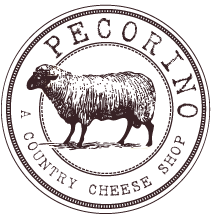 ORDERING GUIDE & CHECK LISTUse this cheat sheet and our listings on www.pecorinografton.com to put your order together!CHEESESOrder by name and weight if you can. Otherwise, let us know your preferences: goat, sheep, cow, blue, soft, semi, hard, anything off-limits?How many cheeses, for how many people and what application (appetizers or main meal)MEATSSpecify sliced or whole chub, mild or spicyOLIVES/PEPPADEWS8oz tubs or specify different quantityCRACKERSPreferences? Plain, sea salt, rosemary, multi-grain, nut & fruit inclusions, bruschettini, etcSpecify gluten-freeACCOMPANIMENTSMarcona almonds, mixed nutsDried fruits (Apricots, Figs, Mixed fruits)Jams & SpreadsHoneySavory spreads (Tomato Bruschetta, Olive Tapenade, Roasted Pepper Cream etc)OLIVE OIL16 oz/ 32 oz bottles or refills, 8oz herb infused, need balsamic?WINEHow many bottles?  Red/White/Rose/Sparkling?  Approx. price range?BEERUsually sold in 4-packs, check current inventory on websiteFRESH BREADCrusty Pugliese, Sourdough, French, special orders possible with 3-day noticeIS THIS ORDER A GIFT?Let us know and we’ll make it pretty!SOMETHING ELSE?Chocolates, Cookies, Pasta, Sauces, pantry items…find more products on our www.pecorinografton.com